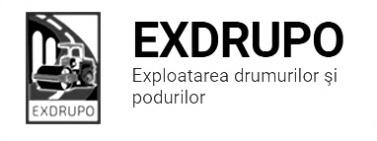 Notă informativăcu privire la lucrările de întreţinere şi salubrizare a infrastructuriirutiere din mun. Chişinăusect. Centru (8 muncitori): executate 13.07.2020:Salubrizare manuală: șos. Hîncești-str. Sihastrului – 0.5 curse.                                 șos. Hîncești-str. Spicului – 0.5 curse.                                 șos. Hîncești, 167 – 0.5 curse.Instalare borduri mici: str. Testimiţeanu – 28 buc.Instalare borduri mari: str. Testimiţeanu – 13,5 buc.Amenajarea fundației în pietriș: str. Testimiţeanu – 10 tn.Dezbater beton: str. Testimiţeanu – 1,5  m3.Excavare/transportare gunoi: str. Testimiţeanu – 6 curse (4 Kamaz, 2 Zil).Amenajarea sol: str. Testimiţeanu – 5 m3.Amenajarea nisip: str. Testimiţeanu – 12 tn.Săpătură manuală: str. Testimiţeanu – 3,5 m3.Montare pavaj: str. Testimiţeanu – 16 m2. Salubrizare mecanizată în zi: str. Albişoara, str. Trandafirilor, str. Melestiu, str. Inculeţ, str. Testimiţeanu, str. G. Caşu, str. Micle, str. Kogălniceanu, str. Ciocîrliei, str. C. Vârnav, str. Grenoble, str. Mioriţa, şos. Hînceşti, str. Spicului, str. Ialoveni, şos. Hînceşti – intrarea veche, str. Sihastrului,  Drumul Viilor, str. Pietrarilor, str. I.C. Suruceanu, str. Ialoveni, str. Lech Kacznski, str. Academiei, str. T. Strişcă, str. I. C. Suruceanu, str. Spicului,  str. Sprincenoaia, str. Ungureanu, str. Trifan, str. Baltă.executate 13.07-14.07.2020 (în nopate):Salubrizarea mecanizată în nopate: str. Ismail, str. Columna, str. Varlaam, bd. Cantemir, bd. Ştefan cel Mare, str. București, str. Halippa, str. Puşkin, str. Pîrcălab, str. Eminescu, str. V. Micle, str. Alecsandri,  str. Kogălniceanu, str. Sciusev, str. Gh. Asachi, str. Ciuflea, Viaduct. sect. Buiucani (7 muncitori): 	executate 13.07.2020:Excavarea/transportarea beton uzat: str. Pelivan – 12 curse, (11 Kamaz, 1 Zil).Amenajarea fundației în pietriș: str. Pelivan – 15,4 tn.Salubrizarea mecanizată în zi: str. Mihai Viteazu+nod rutier, str. Al. Sciusev, str. C. Stere, str. Vasile Lupu, str. Eugen Coca, str. Tudor Vladimirescu, str. Constituţiei, str. Cornului. sect. Rîşcani (10 muncitori):executate 13.07.2020:Încărcare asfalt frezat manual: str. M. Costin – 3 curse (remorcă).Demolarea betonului asfaltic: str. M. Costin – 2,3 m3.Gunoi manual: str. Petricani – 1 cursă, remorcă.Frezare W-350: str. M. Costin – 170 m2, denivelări.sect. Botanica (7 muncitori):executate 13.07.2020:Salubrizare subterane: bd. Dacia-str. Teilor.                                      bd. Dacia-bd. Decebal.Excavarea/transportarea gunoi: str. D. Aligheri – 4 curse, Kamaz.Amenajarea pietriș: str. N. Zelinski – 10 tn.executate 13.07-14.07.2020 (în nopate):Salubrizarea mecanizată în noapte: bd. Dacia, bd. Dacia (buzunare), Viaduct, bd. Decebal, str. Independenţei, str. H. Botev, str. Burebista, str. Zelinscki, str. Titulescu.sect. Ciocana (8 muncitori): executate 13.07.2020:Gunoi manual: str. M. Spătaru – 1 cursă.Dezbatere beton: str. Bucovina – 5 m3.Excavarea/transportarea gunoi: Alee Mircea cel Bătrîn – 5 curse, Kamaz.             Montare borduri mici: Alee Mircea cel Bătrîn – 78 buc.             Compactare manuală: Alee Mircea cel Bătrîn – 40 ml.             Încărcarea manuală: Alee Mircea cel Bătrîn – 3,3 tn.             Salubrizarea mecanizată în zi: str. Meşterul Manual – 4 borduri, str. Sadoveanu, str. Al. Russo, Str. Voluntarilor. executate 13.07-14.07.2020 (în nopate):Salubrizarea mecanizată în noapte: str. Lunca Bîcului + pod, str. Uzinelor+cercuri+triunghiuri, str. Vadul lui Vodă, bd. Mircea cel Bătrîn, str. G. Latină, str. Zadnipru, str. Ig. Vieru.sect. OCR (15 muncitori):executate 13.07-14.07.2020 (în nopate):Nu a lucrat.sect. 7 (4 muncitori):executate 13.07.2020:Curățarea canalizării pluviale: str. Pandurilor – 6 receptoare, 3 fîntîni.                                                 str. Titulescu – 10 receptoare, 5 fîntîni.                                                  șos. Hîncești – 23 receptoare, 2 fîntîni.   Spălarea rețele inginerești: str. V. Alecsandri, str. Titulescu.   Gunoi manual – 1 cursă.Curășarea canal pluvial: str. Industrială.                                               sect. 8 (8 muncitori):executate 13.07.2020:Săpătură mecanizată: bd. Moscova – 50 m3.  Dezbatere beton: bd. Moscova – 1 m3.  Transport gunoi: bd. Moscova – 5 curse.  Montare pavaj: bd. Moscova – 102 m2.  sect. 9 (5 muncitori):executate 13.07.2020:L.S.A.: str. Malina Mare – 30 tn.Măsurile întreprinse pentru prevenirea răspîndirii Covid-19:Toate unităţile de trasport sunt dezinfectate la începutul şi la sfîrşitul programului de lucru;Muncitorilor este verificată starea de sănătate de către medicul întreprinderii;Muncitorii sunt echipaţii cu:mască de protecţiemănuşi de protecţiedezinfectantInginer SP                                                         I. Rusu